Проєкт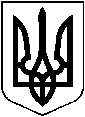 УКРАЇНАХМІЛЬНИЦЬКА МІСЬКА РАДА	Вінницької області	Р І Ш Е Н Н Я № від  _________ 2023 року                                                                            ___сесія міської ради 8 скликання     Про особливості використання та передачі комунального майнаХмільницької міської територіальноїгромади у період воєнного стану           Розглянувши службову записку керуючого справами виконавчого комітету Хмільницької міської ради Сергія МАТАША від 27.07.2023 року №3041/01-18», відповідно до  п.12 постанови Кабінету Міністрів України від 27.05.2022 року №634 «Про особливості оренди державного і комунального майна у період воєнного стану»,  Положення про порядок списання та передачі майна, що належить до комунальної власності Хмільницької міської територіальної громади, затвердженого рішенням 15 сесії міської ради 6 скликання від 27.10.2011року №320 (зі змінами),  керуючись ст. 26, 59, 60 Закону України «Про місцеве самоврядування в Україні»,  Хмільницька міська рада  В И Р І Ш И Л А:Визначити такими, що мають право на тимчасове безоплатне користування нерухомим та рухомим комунальним майном Хмільницької міської територіальної громади наступні державні органи, управління, установи, організації, добровольчі формування:Хмільницька районна військова адміністрація;Хмільницький районний територіальний центр комплектування та соціальної підтримки;Хмільницьке районне відділення  поліції Головного управління національної поліції у Вінницькій області;військові частини та їх підрозділи; добровольче формування №1 Хмільницької міської територіальної громади.Встановити термін безоплатного користування нерухомим комунальним майном – період воєнного стану і протягом трьох місяців після його припинення чи скасування. Погодити Виконавчому комітету Хмільницької міської ради (код ЄДРПОУ34422134) безоплатну передачу рухомого комунального майна користувачам, зазначеним у п.1 цього рішення, для  забезпечення їх функціонування та матеріально-технічної бази.Контроль за виконанням цього рішення покласти на постійну комісію міської ради з питань планування соціально-економічного розвитку, бюджету, фінансів, підприємництва, торгівлі та послуг, інвестиційної та регуляторної політики (Кондратовець Ю.Г.) та постійну комісію міської ради з питань житлово-комунального господарства, благоустрою, комунальної власності, енергозбереження .                  Міський голова                                                          Микола ЮРЧИШИН